* Please note that in Scandinavia we do not have triple rooms with 3 equal beds. It will be a double or twin room with extra bed, very often a simple folding bed.Helsinki city package private sightseeing4 days/3 nights
City packages to be booked on request through e-mail bonniebraga@msn.com  Rate and availability confirmed upon confirming reservation. Day 1 
Helsinki
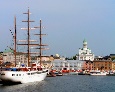 Arrival and transfer from Helsinki International Airport to your hotel. Private car and English speaking driver. Overnight.Day 2 
Helsinki
 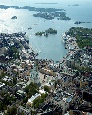 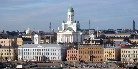 Buffet breakfast at hotel. At 0930 AM panoramic sightseeing tour of Helsinki, private car and guide in English/Spanish/Portuguese or other; view of Market square, Senate square and Sibelius monument. Entrance to Church in the Rock if opened to the public. PM free for independent activities. Overnight.Day 3
Helsinki
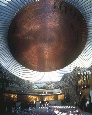 Buffet breakfast. Entire day free for independent activities. Or optional tour to Medieval Talinn. Or to Soumenlinna fortress Overnight.Day 4
Helsinki
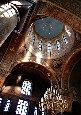 Buffet breakfast. Pick up at Hotel for departure transfer from your hotel to Airport/ railway station.Included hotels:Tourist classFirst classCopenhagenSokos Helsinki/ Holiday Inn Helsinki/ Hotel Seurahuone/ Helsinki Best Western Haaga/ Cumulus OlympiaScandic Grand Marina/ Scandic Simonkentää/ Radisson Blu Seaside/Holiday Inn Helsinki City Centre/ GLO hotelsRates in EUR valid 1 Jan -31 December:From 1236 per person in triple*From 1236 per person in doubleFrom 1890 per person in singleFrom 1468 per person in triple*From 1468 per person in doubleFrom 2190 per person in singleIMPORTANT NOTICE:Porterage service is not included on this tour. DT is not responsible or liable for loss, damage or theft of luggage and/or personal belongings. It is of the utmost importance that passengers have adequate travel insurance to cover last minute cancellations, medical emergencies, loss, damage and/or theft.Porterage service is not included on this tour. DT is not responsible or liable for loss, damage or theft of luggage and/or personal belongings. It is of the utmost importance that passengers have adequate travel insurance to cover last minute cancellations, medical emergencies, loss, damage and/or theft.